BOLETÍN DE INSCRIPCIÓNNombre de la empresa:  Dirección:   Población:                                                      Provincia:Persona de contacto:Cargo:E-mail de contacto:Teléfono:Nombre del curso:Fecha del curso: Deseo inscriban a las siguientes personas:1.- Nombre y Apellidos:2.- Nombre y Apellidos:3.- Nombre y Apellidos: 4.- Nombre y Apellidos: Los datos recogidos en este formulario serán incorporados a un fichero propiedad de TÜV SÜD Iberia S.A.U., cuya finalidad es la gestión referida en el mismo, así como la comunicación con el usuario para el mantenimiento de ésta. Estos datos serán tratados y protegidos conforme a lo establecido y no serán cedidos ni transferidos a terceros sin su consentimiento previo. El usuario podrá ejercitar el derecho de acceso, rectificación y cancelación enviando una comunicación a formacion@atisae.com. El usuario autoriza a TÜV SÜD Iberia a que sus datos sean tratados para fines exclusivamente relacionados con la actividad desarrollada por TÜV SÜD Iberia.Subvenciones para trabajadores en activo: Si desea que gestionemos sus créditos formativos para este curso, póngase en contacto con el departamento de Formación en el teléfono:       636 65 65 18 con al menos 7 días de antelación a la fecha de inicio.  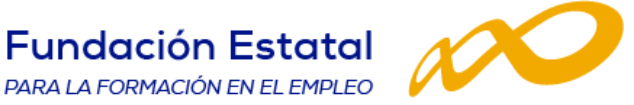 INSCRIPCIONES ENVIANDO ESTE BOLETÍN POR E-MAILmercedes.hinojosa@tuv-sud.es